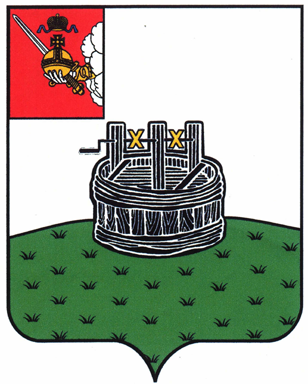 АДМИНИСТРАЦИЯ ГРЯЗОВЕЦКОГО МУНИЦИПАЛЬНОГО ОКРУГАП О С Т А Н О В Л Е Н И Е                                г. Грязовец  О внесении изменений в постановление администрации Грязовецкого муниципального района от 16.11.2022 № 627 «Об утверждении муниципальной программы «Благоустройство территории Грязовецкого муниципального округа на 2023-2030 годы»В соответствии с решением Земского Собрания Грязовецкого муниципального округа от 28.12.2023 № 160 «О внесении изменений в решение Земского Собрания  Грязовецкого муниципального округа от 15.12.2022 года № 149 «О бюджете  Грязовецкого муниципального округа на 2023 год и плановый период 2024 и 2025 годов»Администрация Грязовецкого муниципального округа ПОСТАНОВЛЯЕТ:1. Внести в приложение к постановлению администрации Грязовецкого муниципального района от 16.11.2022 № 627 «Об утверждении муниципальной программы «Благоустройство территории Грязовецкого муниципального округа                на 2023-2030 годы» следующие изменения:1.1. В паспорте муниципальной программы позицию «Объем бюджетных ассигнований муниципальной программы» изложить в следующей редакции:1.2. В разделе III «Финансовое обеспечение муниципальной программы, обоснование объема финансовых ресурсов, необходимых для реализации муниципальной программы» абзацы первый-девятый изложить в следующей редакции:«Объем бюджетных ассигнований на реализацию муниципальной программы за счет средств бюджета округа составляет 367346,0 тыс. рублей, в том числе                      по годам реализации:2023 год – 85217,3 тыс. рублей;2024 год – 48750,8 тыс. рублей;2025 год – 40745,5 тыс. рублей;2026 год – 39025,2 тыс. рублей;2027 год – 38606,5 тыс. рублей;2028 год – 38638,5 тыс. рублей;  2029 год – 37858,1 тыс. рублей;2030 год – 38504,1 тыс. рублей.».1.3. Приложение 1 к муниципальной программе «Финансовое обеспечение реализации муниципальной программы за счет средств бюджета округа» изложить               в новой редакции согласно приложению 1 к настоящему постановлению.1.4. В приложении 4 к муниципальной программе:1.4.1. В паспорте подпрограммы 1 позицию «Объем бюджетных ассигнований подпрограммы 1» изложить в следующей редакции:1.4.2. В разделе IV подпрограммы 1 «Финансовое обеспечение реализации основных мероприятий подпрограммы 1 за счет средств бюджета округа» абзацы первый-девятый изложить в следующей редакции:«Объем бюджетных ассигнований на реализацию подпрограммы 1 за счет средств бюджета округа составляет 322980,0 тыс. рублей, в том числе по годам реализации:2023 год –  63612,2 тыс. рублей;2024 год –  25989,9 тыс. рублей;2025 год –  40745,5 тыс. рублей;2026 год –  39025,2 тыс. рублей;2027 год –  38606,5 тыс. рублей;2028 год –  38638,5 тыс. рублей;2029 год –  37858,1 тыс. рублей;2030 год –  38504,1 тыс. рублей.».1.4.3. Приложение 1 к подпрограмме 1 «Финансовое обеспечение и перечень мероприятий подпрограммы 1 за счет средств бюджета округа» изложить в новой редакции согласно приложению 2 к настоящему постановлению.1.5. В приложении 5 к муниципальной программе:1.5.1. В паспорте подпрограммы 2 позицию «Объем бюджетных ассигнований подпрограммы 2» изложить в следующей редакции:1.5.2. В разделе IV подпрограммы 2 «Финансовое обеспечение реализации основных мероприятий подпрограммы 2 за счет средств бюджета округа» абзацы первый-девятый изложить в следующей редакции:«Объем бюджетных ассигнований на реализацию подпрограммы 2 за счет средств бюджета округа составляет 44366,0 тыс. рублей, в том числе по годам реализации:2023 год –  21605,1 тыс. рублей;2024 год –  22760,9 тыс. рублей;2025 год –  0,0 тыс. рублей;2026 год –  0,0 тыс. рублей;2027 год –  0,0 тыс. рублей;2028 год –  0,0 тыс. рублей;2029 год –  0,0 тыс. рублей;2030 год –  0,0 тыс. рублей.».1.5.3. Приложение 3 к подпрограмме 2 «Финансовое обеспечение и перечень мероприятий подпрограммы 2 за счет средств бюджета округа» изложить в новой редакции согласно приложению 3 к настоящему постановлению.2. Настоящее постановление вступает в силу со дня его подписания, подлежит размещению на официальном сайте Грязовецкого муниципального округа.Глава Грязовецкого муниципального округа                                                С.А. ФёкличевПриложение 1 к постановлению администрации Грязовецкого муниципального округа от 12.02.2024 № 321«Приложение 1 к муниципальной программеФинансовое обеспечение реализации муниципальной программы за счет средств бюджета округа                                                                                  ».Приложение 2 к постановлению администрации Грязовецкого муниципального округаот 12.02.2024 № 321 «Приложение 1к подпрограмме 1Финансовое обеспечение и перечень мероприятий подпрограммы 1 за счет средств бюджета округа                                                                                  ».Приложение 3 к постановлению администрации Грязовецкого муниципального округаот 12.02.2024 № 321  «Приложение 3к подпрограмме 2Финансовое обеспечение и перечень мероприятий подпрограммы 2 за счет средств бюджета округа                                                                                  ».12.02.2024№321«Объем бюджетных ассигнований муниципальной программыобъем бюджетных ассигнований на реализацию муниципальной программы за счет средств бюджета округа составляет 367346,0 тыс. рублей, в том числе по годам реализации:2023 год – 85217,3 тыс. рублей;2024 год – 48750,8 тыс. рублей;2025 год – 40745,5 тыс. рублей;2026 год – 39025,2 тыс. рублей;2027 год – 38606,5 тыс. рублей;2028 год – 38638,5 тыс. рублей;2029 год – 37858,1 тыс. рублей;2030 год – 38504,1 тыс. рублей».«Объем бюджетных ассигнований подпрограммы 1объем бюджетных ассигнований на реализацию подпрограммы 1 за счет средств бюджета округа составляет 322980,0 тыс. рублей, в том числе по годам реализации:2023 год –  63612,2 тыс. рублей;2024 год –  25989,9 тыс. рублей;2025 год –  40745,5 тыс. рублей;2026 год –  39025,2 тыс. рублей;2027 год –  38606,5 тыс. рублей;2028 год –  38638,5 тыс. рублей;2029 год –  37858,1 тыс. рублей;2030 год –  38504,1 тыс. рублей».«Объем бюджетных ассигнований подпрограммы 2объем бюджетных ассигнований                                  на реализацию подпрограммы 2 за счет средств бюджета округа составляет 44366,0 тыс. рублей, в том числе по годам реализации:2023 год – 21605,1 тыс. рублей;2024 год – 22760,9 тыс. рублей;2025 год –  0,0 тыс. рублей;2026 год –  0,0 тыс. рублей;2027 год –  0,0 тыс. рублей;2028 год –  0,0 тыс. рублей;2029 год –  0,0 тыс. рублей;2030 год –  0,0 тыс. рублей».Наименованиемуниципальной программы, подпрограммы/ответственный исполнитель, соисполнители, участники муниципальной программыИсточник финансового обеспеченияРасходы (тыс. руб.)Расходы (тыс. руб.)Расходы (тыс. руб.)Расходы (тыс. руб.)Расходы (тыс. руб.)Расходы (тыс. руб.)Расходы (тыс. руб.)Расходы (тыс. руб.)Расходы (тыс. руб.)Наименованиемуниципальной программы, подпрограммы/ответственный исполнитель, соисполнители, участники муниципальной программыИсточник финансового обеспечения2023 год2024 год2025 год2026 год2027 год2028 год2029 год2030 годитогоза 2023-2030 годы1234567891011Итого  по муниципальной программе «Благоустройство территории Грязовецкого муниципального округа на 2023-2030 годы»                                         всего, в том числе85217,348750,840745,539025,238606,538638,537858,138504,1367346,0Итого  по муниципальной программе «Благоустройство территории Грязовецкого муниципального округа на 2023-2030 годы»                                         собственные доходы бюджета округа46240,239832,929396,939025,238606,538638,537858,138504,1308102,4Итого  по муниципальной программе «Благоустройство территории Грязовецкого муниципального округа на 2023-2030 годы»                                         межбюджетные трансферты                       из областного бюджета за счет собственных средств областного бюджета34665,65318,911348,60,00,00,00,00,051333,1Итого  по муниципальной программе «Благоустройство территории Грязовецкого муниципального округа на 2023-2030 годы»                                         межбюджетные трансферты                       из областного бюджета за счет средств федерального бюджета3257,73599,00,00,00,00,00,00,06856,7Итого  по муниципальной программе «Благоустройство территории Грязовецкого муниципального округа на 2023-2030 годы»                                         безвозмездные поступления                  от физических и юридических лиц1053,80,00,00,00,00,00,00,01053,8Ответственный исполнитель -  управление строительства, архитектуры, энергетики и жилищно-коммунального хозяйства администрации Грязовецкого муниципального округавсего, в том числе21605,14758,50,00,00,00,00,00,026363,6Ответственный исполнитель -  управление строительства, архитектуры, энергетики и жилищно-коммунального хозяйства администрации Грязовецкого муниципального округасобственные доходы бюджета округа7610,81108,50,00,00,00,00,00,08719,3Ответственный исполнитель -  управление строительства, архитектуры, энергетики и жилищно-коммунального хозяйства администрации Грязовецкого муниципального округамежбюджетные трансферты                       из областного бюджета за счет собственных средств областного бюджета10736,63650,00,00,00,00,00,00,014386,6Ответственный исполнитель -  управление строительства, архитектуры, энергетики и жилищно-коммунального хозяйства администрации Грязовецкого муниципального округамежбюджетные трансферты из областного бюджета за счет средств федерального бюджета3257,70,00,00,00,00,00,00,03257,7Ответственный исполнитель -  управление строительства, архитектуры, энергетики и жилищно-коммунального хозяйства администрации Грязовецкого муниципального округабезвозмездные поступления                         от физических и юридических лиц0,00,00,00,00,00,00,00,00,0Участник муниципальной программы - Вохтожское  территориальное управление администрации Грязовецкого муниципального округавсего, в том числе9359,19453,58087,07970,07340,07460,07559,07656,064884,6Участник муниципальной программы - Вохтожское  территориальное управление администрации Грязовецкого муниципального округасобственные доходы бюджета округа5337,06813,34453,57970,07340,07460,07559,07656,054588,8Участник муниципальной программы - Вохтожское  территориальное управление администрации Грязовецкого муниципального округамежбюджетные трансферты                         из областного бюджета за счет собственных средств областного бюджета3981,9836,43633,50,00,00,00,00,08451,8Участник муниципальной программы - Вохтожское  территориальное управление администрации Грязовецкого муниципального округамежбюджетные трансферты                        из областного бюджета за счет средств федерального бюджета0,01803,80,00,00,00,00,00,01803,8Участник муниципальной программы - Вохтожское  территориальное управление администрации Грязовецкого муниципального округабезвозмездные поступления                         от физических и юридических лиц40,20,00,00,00,00,00,00,040,2Участник муниципальной программы - Грязовецкое территориальное управление администрации Грязовецкого муниципального округа                              всего, в том числе37812,327222,221477,716206,815650,215527,215647,215767,2165310,8Участник муниципальной программы - Грязовецкое территориальное управление администрации Грязовецкого муниципального округа                              собственные доходы округа24057,624594,417780,016206,815650,215527,215647,215767,2145230,6Участник муниципальной программы - Грязовецкое территориальное управление администрации Грязовецкого муниципального округа                              межбюджетные трансферты                         из областного бюджета за счет собственных средств областного бюджета13096,8832,53697,70,00,00,00,00,017627,0Участник муниципальной программы - Грязовецкое территориальное управление администрации Грязовецкого муниципального округа                              межбюджетные трансферты из областного бюджета за счет средств федерального бюджета0,01795,30,00,00,00,00,00,01795,3Участник муниципальной программы - Грязовецкое территориальное управление администрации Грязовецкого муниципального округа                              безвозмездные поступления                        от физических и юридических лиц657,90,00,00,00,00,00,00,0657,9Участник муниципальной программы - Комьянское территориальное управление администрации Грязовецкого муниципального округавсего, в том числе2805,81266,02005,71842,11827,11827,11842,11827,115243,0Участник муниципальной программы - Комьянское территориальное управление администрации Грязовецкого муниципального округасобственные доходы бюджета округа1541,11266,01266,01842,11827,11827,11842,11827,113238,6Участник муниципальной программы - Комьянское территориальное управление администрации Грязовецкого муниципального округамежбюджетные трансферты из областного бюджета за счет собственных средств областного бюджета1159,70,0739,70,00,00,00,00,01899,4Участник муниципальной программы - Комьянское территориальное управление администрации Грязовецкого муниципального округамежбюджетные трансферты из областного бюджета за счет средств федерального бюджета0,00,00,00,00,00,00,00,00,0Участник муниципальной программы - Комьянское территориальное управление администрации Грязовецкого муниципального округабезвозмездные поступления от физических и юридических лиц105,00,00,00,00,00,00,00,0105,0Участник муниципальной программы - Перцевское территориальноеуправление администрации Грязовецкого муниципального округавсего, в том числе4044,51576,01811,42761,43301,12877,12877,12877,122125,7Участник муниципальной программы - Перцевское территориальноеуправление администрации Грязовецкого муниципального округасобственные доходы бюджета округа2439,31576,01428,92761,43301,12877,12877,12877,120138,0Участник муниципальной программы - Перцевское территориальноеуправление администрации Грязовецкого муниципального округамежбюджетные трансферты из областного бюджета за счет собственных средств областного бюджета1536,80,0382,50,00,00,00,00,01919,3Участник муниципальной программы - Перцевское территориальноеуправление администрации Грязовецкого муниципального округамежбюджетные трансферты из областного бюджета за счет средств федерального бюджета0,00,00,00,00,00,00,00,00,0Участник муниципальной программы - Перцевское территориальноеуправление администрации Грязовецкого муниципального округабезвозмездные поступления от физических и юридических лиц68,40,00,00,00,00,00,00,068,4Участник муниципальной программы - Ростиловское территориальное управление администрации Грязовецкого муниципального округавсего, в том числе3768,52211,93324,61934,71923,91923,91505,51505,518098,5Участник муниципальной программы - Ростиловское территориальное управление администрации Грязовецкого муниципального округасобственные доходы бюджета округа2262,02211,92211,91934,71923,91923,91505,51505,515479,3Участник муниципальной программы - Ростиловское территориальное управление администрации Грязовецкого муниципального округамежбюджетные трансферты из областного бюджета за счет собственных средств областного бюджета1462,70,01112,70,00,00,00,00,02575,4Участник муниципальной программы - Ростиловское территориальное управление администрации Грязовецкого муниципального округамежбюджетные трансферты из областного бюджета за счет средств федерального бюджета0,00,00,00,00,00,00,00,00,0Участник муниципальной программы - Ростиловское территориальное управление администрации Грязовецкого муниципального округабезвозмездные поступления от физических и юридических лиц43,80,00,00,00,00,00,00,043,8Участник муниципальной программы - Сидоровское территориальное управление администрации Грязовецкого муниципального округавсего, в том числе1981,7524,91400,32509,22309,22509,22309,22509,216052,9Участник муниципальной программы - Сидоровское территориальное управление администрации Грязовецкого муниципального округасобственные доходы бюджета округа643,7524,9524,92509,22309,22509,22309,22509,213839,5Участник муниципальной программы - Сидоровское территориальное управление администрации Грязовецкого муниципального округамежбюджетные трансферты из областного бюджета за счет собственных средств областного бюджета1245,00,0875,40,00,00,00,00,02120,4Участник муниципальной программы - Сидоровское территориальное управление администрации Грязовецкого муниципального округамежбюджетные трансферты из областного бюджета за счет средств федерального бюджета0,00,00,00,00,00,00,00,00,0Участник муниципальной программы - Сидоровское территориальное управление администрации Грязовецкого муниципального округабезвозмездные поступления от физических и юридических лиц93,00,00,00,00,00,00,00,093,0Участник муниципальной программы - Юровское территориальное управление администрации Грязовецкого муниципального округавсего, в том числе3840,31737,82638,85801,06255,06514,06118,06362,039266,9Участник муниципальной программы - Юровское территориальное управление администрации Грязовецкого муниципального округасобственные доходы бюджета округа2348,71737,81731,75801,06255,06514,06118,06362,036868,2Участник муниципальной программы - Юровское территориальное управление администрации Грязовецкого муниципального округамежбюджетные трансферты из областного бюджета за счет собственных средств областного бюджета1446,10,0907,10,00,00,00,00,02353,2Участник муниципальной программы - Юровское территориальное управление администрации Грязовецкого муниципального округамежбюджетные трансферты из областного бюджета за счет средств федерального бюджета0,00,00,00,00,00,00,00,00,0Участник муниципальной программы - Юровское территориальное управление администрации Грязовецкого муниципального округабезвозмездные поступления от физических и юридических лиц45,50,00,00,00,00,00,00,045,5Подпрограмма 1«Создание благоприятных условий для проживания и отдыха населения»всего, в том числе63612,225989,940745,539025,238606,538638,537858,138504,1322980,0Подпрограмма 1«Создание благоприятных условий для проживания и отдыха населения»собственные доходы бюджета округа38629,425989,929396,939025,238606,538638,537858,138504,1286648,6Подпрограмма 1«Создание благоприятных условий для проживания и отдыха населения»межбюджетные трансферты из областного бюджета за счет собственных средств областного бюджета23929,00,011348,60,00,00,00,00,035277,6Подпрограмма 1«Создание благоприятных условий для проживания и отдыха населения»безвозмездные поступления от физических и юридических лиц1053,80,00,00,00,00,00,00,01053,8Подпрограмма 1«Создание благоприятных условий для проживания и отдыха населения»межбюджетные трансферты из областного бюджета за счет средств федерального бюджета0,00,00,00,00,00,00,00,00,0Подпрограмма 2 «Формирование современной городской среды»всего, в том числе21605,122760,90,00,00,00,00,00,044366,0Подпрограмма 2 «Формирование современной городской среды»собственные доходы бюджета округа7610,813843,00,00,00,00,00,00,021453,8Подпрограмма 2 «Формирование современной городской среды»межбюджетные трансферты из областного бюджета за счет собственных средств областного бюджета10736,65318,90,00,00,00,00,00,016055,5Подпрограмма 2 «Формирование современной городской среды»межбюджетные трансферты из областного бюджета за счет средств федерального бюджета3257,73599,00,00,00,00,00,00,06856,7Подпрограмма 2 «Формирование современной городской среды»безвозмездные поступления                            от физических и юридических лиц0,00,00,00,00,00,00,00,00,0СтатусНаименова-ниемуниципаль-ной программы, подпрограм-мы, основногомероприятияОтветствен-ный исполнитель,участникИсточник финансового обеспеченияРасходы (тыс. руб.)Расходы (тыс. руб.)Расходы (тыс. руб.)Расходы (тыс. руб.)Расходы (тыс. руб.)Расходы (тыс. руб.)Расходы (тыс. руб.)Расходы (тыс. руб.)Расходы (тыс. руб.)СтатусНаименова-ниемуниципаль-ной программы, подпрограм-мы, основногомероприятияОтветствен-ный исполнитель,участникИсточник финансового обеспечения2023 год2024год2025год2026год2027год2028год2029год2030годза 2023-2030 годы12345678910111213Подпро-грамма 1«Создание благоприят-ных условий для проживания и отдыха населения»Итого по подпрограмме 1всего, в том числе63612,225989,940745,539025,238606,538638,537858,138504,1322980,0Подпро-грамма 1«Создание благоприят-ных условий для проживания и отдыха населения»Итого по подпрограмме 1собственные доходы бюджета округа38629,425989,929396,939025,238606,538638,537858,138504,1286648,6Подпро-грамма 1«Создание благоприят-ных условий для проживания и отдыха населения»Итого по подпрограмме 1межбюджетные трансферты из областного бюджета за счет собственных средств областного бюджета23929,00,011348,60,00,00,00,00,035277,6Подпро-грамма 1«Создание благоприят-ных условий для проживания и отдыха населения»Итого по подпрограмме 1безвозмездные поступления от физических и юридических лиц1053,80,00,00,00,00,00,00,01053,8Подпро-грамма 1«Создание благоприят-ных условий для проживания и отдыха населения»Ответствен-ный исполнитель  -  управление строительства, архитек-туры, энергетики и жилищно-коммуналь-ного хозяйства администра-ции Грязовецко-го муниципаль-ного округавсего, в том числе0,00,00,00,00,00,00,00,00,0Подпро-грамма 1«Создание благоприят-ных условий для проживания и отдыха населения»Ответствен-ный исполнитель  -  управление строительства, архитек-туры, энергетики и жилищно-коммуналь-ного хозяйства администра-ции Грязовецко-го муниципаль-ного округасобственные доходы бюджета округа0,00,00,00,00,00,00,00,00,0Подпро-грамма 1«Создание благоприят-ных условий для проживания и отдыха населения»Ответствен-ный исполнитель  -  управление строительства, архитек-туры, энергетики и жилищно-коммуналь-ного хозяйства администра-ции Грязовецко-го муниципаль-ного округамежбюджетные трансферты из областного бюджета за счет собственных средств областного бюджета0,00,00,00,00,00,00,00,00,0Подпро-грамма 1«Создание благоприят-ных условий для проживания и отдыха населения»Ответствен-ный исполнитель  -  управление строительства, архитек-туры, энергетики и жилищно-коммуналь-ного хозяйства администра-ции Грязовецко-го муниципаль-ного округабезвозмездные поступления от физических и юридических лиц0,00,00,00,00,00,00,00,00,0Подпро-грамма 1«Создание благоприят-ных условий для проживания и отдыха населения»Участник - Вохтожское территориа-льное управление администра-ции Грязовецкого муниципаль-ного округавсего, в том числе9359,14453,58087,07970,07340,07460,07559,07656,059884,6Подпро-грамма 1«Создание благоприят-ных условий для проживания и отдыха населения»Участник - Вохтожское территориа-льное управление администра-ции Грязовецкого муниципаль-ного округасобственные доходы бюджета округа5337,04453,54453,57970,07340,07460,07559,07656,052229,0Подпро-грамма 1«Создание благоприят-ных условий для проживания и отдыха населения»Участник - Вохтожское территориа-льное управление администра-ции Грязовецкого муниципаль-ного округамежбюджетные трансферты из областного бюджета за счет собственных средств областного бюджета3981,90,03633,50,00,00,00,00,07615,4Подпро-грамма 1«Создание благоприят-ных условий для проживания и отдыха населения»Участник - Вохтожское территориа-льное управление администра-ции Грязовецкого муниципаль-ного округабезвозмездные поступления от физических и юридических лиц40,20,00,00,00,00,00,00,040,2Подпро-грамма 1«Создание благоприят-ных условий для проживания и отдыха населения»Участник - Грязовецкое территориа-льное управление администра-ции Грязовецкого муниципаль-ного округавсего, в том числе37812,314219,721477,716206,815650,215527,215647,215767,2152308,3Подпро-грамма 1«Создание благоприят-ных условий для проживания и отдыха населения»Участник - Грязовецкое территориа-льное управление администра-ции Грязовецкого муниципаль-ного округасобственные доходы бюджета округа24057,614219,717780,016206,815650,215527,215647,215767,2134855,9Подпро-грамма 1«Создание благоприят-ных условий для проживания и отдыха населения»Участник - Грязовецкое территориа-льное управление администра-ции Грязовецкого муниципаль-ного округамежбюджетные трансферты из областного бюджета за счет собственных средств областного бюджета13096,80,03697,70,00,00,00,00,016794,5Подпро-грамма 1«Создание благоприят-ных условий для проживания и отдыха населения»Участник - Грязовецкое территориа-льное управление администра-ции Грязовецкого муниципаль-ного округабезвозмездные поступления от физических и юридических лиц657,90,00,00,00,00,00,00,0657,9Подпро-грамма 1«Создание благоприят-ных условий для проживания и отдыха населения»Участник -Комьянское территориа-льное управление  Грязовецко-го муниципального округавсего, в том числе2805,81266,02005,71842,11827,11827,11842,11827,115243,0Подпро-грамма 1«Создание благоприят-ных условий для проживания и отдыха населения»Участник -Комьянское территориа-льное управление  Грязовецко-го муниципального округасобственные доходы бюджета округа1541,11266,01266,01842,11827,11827,11842,11827,113238,6Подпро-грамма 1«Создание благоприят-ных условий для проживания и отдыха населения»Участник -Комьянское территориа-льное управление  Грязовецко-го муниципального округамежбюджетные трансферты из областного бюджета за счет собственных средств областного бюджета1159,70,0739,70,00,00,00,00,01899,4Подпро-грамма 1«Создание благоприят-ных условий для проживания и отдыха населения»Участник -Комьянское территориа-льное управление  Грязовецко-го муниципального округабезвозмездные поступления от физических и юридических лиц105,00,00,00,00,00,00,00,0105,0Подпро-грамма 1«Создание благоприят-ных условий для проживания и отдыха населения»Участник -Перцевское территориа-льное управление администра-ции Грязовецко-го муниципального округавсего, в том числе4044,51576,01811,42761,43301,12877,12877,12877,122125,7Подпро-грамма 1«Создание благоприят-ных условий для проживания и отдыха населения»Участник -Перцевское территориа-льное управление администра-ции Грязовецко-го муниципального округасобственные доходы бюджета округа2439,31576,01428,92761,43301,12877,12877,12877,120138,0Подпро-грамма 1«Создание благоприят-ных условий для проживания и отдыха населения»Участник -Перцевское территориа-льное управление администра-ции Грязовецко-го муниципального округамежбюджетные трансферты из областного бюджета за счет собственных средств областного бюджета1536,80,0382,50,00,00,00,00,01919,3Подпро-грамма 1«Создание благоприят-ных условий для проживания и отдыха населения»Участник -Перцевское территориа-льное управление администра-ции Грязовецко-го муниципального округабезвозмездные поступления от физических и юридических лиц68,40,00,00,00,00,00,00,068,4Подпро-грамма 1«Создание благоприят-ных условий для проживания и отдыха населения»Участник – Ростиловс-кое территориа-льное управление администра-ции Грязовецко-го муниципального округавсего, в том числе3768,52211,93324,61934,71923,91923,91505,51505,518098,5Подпро-грамма 1«Создание благоприят-ных условий для проживания и отдыха населения»Участник – Ростиловс-кое территориа-льное управление администра-ции Грязовецко-го муниципального округасобственные доходы бюджета округа2262,02211,92211,91934,71923,91923,91505,51505,515479,3Подпро-грамма 1«Создание благоприят-ных условий для проживания и отдыха населения»Участник – Ростиловс-кое территориа-льное управление администра-ции Грязовецко-го муниципального округамежбюджетные трансферты из областного бюджета за счет собственных средств областного бюджета1462,70,01112,70,00,00,00,00,02575,4Подпро-грамма 1«Создание благоприят-ных условий для проживания и отдыха населения»Участник – Ростиловс-кое территориа-льное управление администра-ции Грязовецко-го муниципального округабезвозмездные поступления от физических и юридических лиц43,80,00,00,00,00,00,00,043,8Подпро-грамма 1«Создание благоприят-ных условий для проживания и отдыха населения»Участник - Сидоровское территориа-льное управление  администра-ции Грязовецкого муниципаль-ного округавсего, в том числе1981,7524,91400,32509,22309,22509,22309,22509,216052,9Подпро-грамма 1«Создание благоприят-ных условий для проживания и отдыха населения»Участник - Сидоровское территориа-льное управление  администра-ции Грязовецкого муниципаль-ного округасобственные доходы бюджета округа643,7524,9524,92509,22309,22509,22309,22509,213839,5Подпро-грамма 1«Создание благоприят-ных условий для проживания и отдыха населения»Участник - Сидоровское территориа-льное управление  администра-ции Грязовецкого муниципаль-ного округамежбюджетные трансферты из областного бюджета за счет собственных средств областного бюджета1245,00,0875,40,00,00,00,00,02120,4Подпро-грамма 1«Создание благоприят-ных условий для проживания и отдыха населения»Участник - Сидоровское территориа-льное управление  администра-ции Грязовецкого муниципаль-ного округабезвозмездные поступления от физических и юридических лиц93,00,00,00,00,00,00,00,093,0Подпро-грамма 1«Создание благоприят-ных условий для проживания и отдыха населения»Участник - Юровское территориа-льное управление администра-ции Грязовецкого муниципаль-ного округавсего, в том числе3840,31737,82638,85801,06255,06514,06118,06362,039266,9Подпро-грамма 1«Создание благоприят-ных условий для проживания и отдыха населения»Участник - Юровское территориа-льное управление администра-ции Грязовецкого муниципаль-ного округасобственные доходы бюджета округа2348,71737,81731,75801,06255,06514,06118,06362,036868,2Подпро-грамма 1«Создание благоприят-ных условий для проживания и отдыха населения»Участник - Юровское территориа-льное управление администра-ции Грязовецкого муниципаль-ного округамежбюджетные трансферты из областного бюджета за счет собственных средств областного бюджета1446,10,0907,10,00,00,00,00,02353,2Подпро-грамма 1«Создание благоприят-ных условий для проживания и отдыха населения»Участник - Юровское территориа-льное управление администра-ции Грязовецкого муниципаль-ного округабезвозмездные поступления от физических и юридических лиц45,50,00,00,00,00,00,00,045,5Основное мероприя-тие 1.1«Организа-ция уличного освещения»Итого по основному мероприятию 1.1всего, в том числе22039,67812,119160,721162,621429,321698,322089,922249,9157642,4Основное мероприя-тие 1.1«Организа-ция уличного освещения»Итого по основному мероприятию 1.1собственные доходы бюджета округа10691,07812,17812,121162,621429,321698,322089,922249,9134945,2Основное мероприя-тие 1.1«Организа-ция уличного освещения»Итого по основному мероприятию 1.1межбюджетные трансферты из областного бюджета за счет собственных средств областного бюджета11348,60,011348,60,00,00,00,00,022697,2Основное мероприя-тие 1.1«Организа-ция уличного освещения»Итого по основному мероприятию 1.1безвозмездные поступления от физических и юридических лиц0,00,00,00,00,00,00,00,00,0Основное мероприя-тие 1.1«Организа-ция уличного освещения»Участник - Вохтожское территориа-льное управление администра-ции Грязовецкого муниципаль-ного округавсего, в том числе5563,71966,55600,06170,06240,06310,06380,06450,044680,2Основное мероприя-тие 1.1«Организа-ция уличного освещения»Участник - Вохтожское территориа-льное управление администра-ции Грязовецкого муниципаль-ного округасобственные доходы бюджета округа2130,21966,51966,56170,06240,06310,06380,06450,037613,2Основное мероприя-тие 1.1«Организа-ция уличного освещения»Участник - Вохтожское территориа-льное управление администра-ции Грязовецкого муниципаль-ного округамежбюджетные трансферты из областного бюджета за счет собственных средств областного бюджета3433,50,03633,50,00,00,00,00,07067,0Основное мероприя-тие 1.1«Организа-ция уличного освещения»Участник - Вохтожское территориа-льное управление администра-ции Грязовецкого муниципаль-ного округабезвозмездные поступления от физических и юридических лиц0,00,00,00,00,00,00,00,00,0Основное мероприя-тие 1.1«Организа-ция уличного освещения»Участник - Грязовецкое территориа-льное управление администра-ции Грязовецко-го муниципального округавсего, в том числе8709,63500,07197,77805,07855,07905,07905,07905,058782,3Основное мероприя-тие 1.1«Организа-ция уличного освещения»Участник - Грязовецкое территориа-льное управление администра-ции Грязовецко-го муниципального округасобственные доходы бюджета округа5011,93500,03500,07805,07855,07905,07905,07905,051386,9Основное мероприя-тие 1.1«Организа-ция уличного освещения»Участник - Грязовецкое территориа-льное управление администра-ции Грязовецко-го муниципального округамежбюджетные трансферты из областного бюджета за счет собственных средств областного бюджета3697,70,03697,70,00,00,00,00,07395,4Основное мероприя-тие 1.1«Организа-ция уличного освещения»Участник - Грязовецкое территориа-льное управление администра-ции Грязовецко-го муниципального округабезвозмездные поступления от физических и юридических лиц0,00,00,00,00,00,00,00,00,0Основное мероприя-тие 1.1«Организа-ция уличного освещения»Участник -Комьянское территориа-льное управление  Грязовецкого муниципаль-ного округавсего, в том числе1444,2446,61186,31223,51223,51223,51223,51223,59194,6Основное мероприя-тие 1.1«Организа-ция уличного освещения»Участник -Комьянское территориа-льное управление  Грязовецкого муниципаль-ного округасобственные доходы бюджета округа704,5446,6446,61223,51223,51223,51223,51223,57715,2Основное мероприя-тие 1.1«Организа-ция уличного освещения»Участник -Комьянское территориа-льное управление  Грязовецкого муниципаль-ного округамежбюджетные трансферты из областного бюджета за счет собственных средств областного бюджета739,70,0739,70,00,00,00,00,01479,4Основное мероприя-тие 1.1«Организа-ция уличного освещения»Участник -Комьянское территориа-льное управление  Грязовецкого муниципаль-ного округабезвозмездные поступления от физических и юридических лиц0,00,00,00,00,00,00,00,00,0Основное мероприя-тие 1.1«Организа-ция уличного освещения»Участник -Перцевское территориа-льное управление администра-ции Грязовецко-го муниципального округавсего, в том числе1244,2314,8697,31789,01845,71904,71904,71904,711605,1Основное мероприя-тие 1.1«Организа-ция уличного освещения»Участник -Перцевское территориа-льное управление администра-ции Грязовецко-го муниципального округасобственные доходы бюджета округа661,7314,8314,81789,01845,71904,71904,71904,710640,1Основное мероприя-тие 1.1«Организа-ция уличного освещения»Участник -Перцевское территориа-льное управление администра-ции Грязовецко-го муниципального округамежбюджетные трансферты из областного бюджета за счет собственных средств областного бюджета582,50,0382,50,00,00,00,00,0965,0Основное мероприя-тие 1.1«Организа-ция уличного освещения»Участник -Перцевское территориа-льное управление администра-ции Грязовецко-го муниципального округабезвозмездные поступления от физических и юридических лиц0,00,00,00,00,00,00,00,00,0Основное мероприя-тие 1.1«Организа-ция уличного освещения»Участник – Ростиловс-кое территориа-льное управление администра-ции Грязовецко-го муниципального округавсего, в том числе1980,4501,91614,6470,9470,9470,9702,5702,56914,6Основное мероприя-тие 1.1«Организа-ция уличного освещения»Участник – Ростиловс-кое территориа-льное управление администра-ции Грязовецко-го муниципального округасобственные доходы бюджета округа867,7501,9501,9470,9470,9470,9702,5702,54689,2Основное мероприя-тие 1.1«Организа-ция уличного освещения»Участник – Ростиловс-кое территориа-льное управление администра-ции Грязовецко-го муниципального округамежбюджетные трансферты из областного бюджета за счет собственных средств областного бюджета1112,70,01112,70,00,00,00,00,02225,4Основное мероприя-тие 1.1«Организа-ция уличного освещения»Участник – Ростиловс-кое территориа-льное управление администра-ции Грязовецко-го муниципального округабезвозмездные поступления от физических и юридических лиц0,00,00,00,00,00,00,00,00,0Основное мероприя-тие 1.1«Организа-ция уличного освещения»Участник - Сидоровское территориа-льное управление  администра-ции Грязовецкого муниципаль-ного округавсего, в том числе1289,1389,91265,31674,21674,21674,21674,21674,211315,3Основное мероприя-тие 1.1«Организа-ция уличного освещения»Участник - Сидоровское территориа-льное управление  администра-ции Грязовецкого муниципаль-ного округасобственные доходы бюджета округа413,7389,9389,91674,21674,21674,21674,21674,29564,5Основное мероприя-тие 1.1«Организа-ция уличного освещения»Участник - Сидоровское территориа-льное управление  администра-ции Грязовецкого муниципаль-ного округамежбюджетные трансферты из областного бюджета за счет собственных средств областного бюджета875,40,0875,40,00,00,00,00,01750,8Основное мероприя-тие 1.1«Организа-ция уличного освещения»Участник - Сидоровское территориа-льное управление  администра-ции Грязовецкого муниципаль-ного округабезвозмездные поступления от физических и юридических лиц0,00,00,00,00,00,00,00,00,0Основное мероприя-тие 1.1«Организа-ция уличного освещения»Участник - Юровское территориа-льное управление администра-ции Грязовецко-го муниципального округавсего, в том числе1808,4692,41599,52030,02120,02210,02300,02390,015150,3Основное мероприя-тие 1.1«Организа-ция уличного освещения»Участник - Юровское территориа-льное управление администра-ции Грязовецко-го муниципального округасобственные доходы бюджета округа901,3692,4692,42030,02120,02210,02300,02390,013336,1Основное мероприя-тие 1.1«Организа-ция уличного освещения»Участник - Юровское территориа-льное управление администра-ции Грязовецко-го муниципального округамежбюджетные трансферты из областного бюджета за счет собственных средств областного бюджета907,10,0907,10,00,00,00,00,01814,2Основное мероприя-тие 1.1«Организа-ция уличного освещения»Участник - Юровское территориа-льное управление администра-ции Грязовецко-го муниципального округабезвозмездные поступления от физических и юридических лиц0,00,00,00,00,00,00,00,00,0Основное мероприя-тие 1.2«Содержание территории озеленения»Итого по основному мероприятию 1.2всего, в том числе3821,93800,14191,44373,54475,14271,14382,14491,133806,3Основное мероприя-тие 1.2«Содержание территории озеленения»Итого по основному мероприятию 1.2собственные доходы бюджета округа3821,93800,14191,44373,54475,14271,14382,14491,133806,3Основное мероприя-тие 1.2«Содержание территории озеленения»Итого по основному мероприятию 1.2межбюджетные трансферты из областного бюджета за счет собственных средств областного бюджета0,00,00,00,00,00,00,00,00,0Основное мероприя-тие 1.2«Содержание территории озеленения»Итого по основному мероприятию 1.2безвозмездные поступления от физических и юридических лиц0,00,00,00,00,00,00,00,00,0Основное мероприя-тие 1.2«Содержание территории озеленения»Участник - Вохтожское территориа-льное управление администра-ции Грязовецко-го муниципального округавсего, в том числе346,8400,0400,0426,0433,0440,0447,0452,03344,8Основное мероприя-тие 1.2«Содержание территории озеленения»Участник - Вохтожское территориа-льное управление администра-ции Грязовецко-го муниципального округасобственные доходы бюджета округа346,8400,0400,0426,0433,0440,0447,0452,03344,8Основное мероприя-тие 1.2«Содержание территории озеленения»Участник - Вохтожское территориа-льное управление администра-ции Грязовецко-го муниципального округамежбюджетные трансферты из областного бюджета за счет собственных средств областного бюджета0,00,00,00,00,00,00,00,00,0Основное мероприя-тие 1.2«Содержание территории озеленения»Участник - Вохтожское территориа-льное управление администра-ции Грязовецко-го муниципального округабезвозмездные поступления от физических и юридических лиц0,00,00,00,00,00,00,00,00,0Основное мероприя-тие 1.2«Содержание территории озеленения»Участник - Грязовецкое территориа-льное управление администра-ции Грязовецко-го муниципального округавсего, в том числе886,0837,61235,1734,8736,2421,2421,2421,25693,3Основное мероприя-тие 1.2«Содержание территории озеленения»Участник - Грязовецкое территориа-льное управление администра-ции Грязовецко-го муниципального округасобственные доходы бюджета округа886,0837,61235,1734,8736,2421,2421,2421,25693,3Основное мероприя-тие 1.2«Содержание территории озеленения»Участник - Грязовецкое территориа-льное управление администра-ции Грязовецко-го муниципального округамежбюджетные трансферты из областного бюджета за счет собственных средств областного бюджета0,00,00,00,00,00,00,00,00,0Основное мероприя-тие 1.2«Содержание территории озеленения»Участник - Грязовецкое территориа-льное управление администра-ции Грязовецко-го муниципального округабезвозмездные поступления от физических и юридических лиц0,00,00,00,00,00,00,00,00,0Основное мероприя-тие 1.2«Содержание территории озеленения»Участник -Комьянское территориа-льное управление  Грязовецко-го муниципального округавсего, в том числе638,0742,4742,4281,9281,9281,9281,9281,93532,3Основное мероприя-тие 1.2«Содержание территории озеленения»Участник -Комьянское территориа-льное управление  Грязовецко-го муниципального округасобственные доходы бюджета округа638,0742,4742,4281,9281,9281,9281,9281,93532,3Основное мероприя-тие 1.2«Содержание территории озеленения»Участник -Комьянское территориа-льное управление  Грязовецко-го муниципального округамежбюджетные трансферты из областного бюджета за счет собственных средств областного бюджета0,00,00,00,00,00,00,00,00,0Основное мероприя-тие 1.2«Содержание территории озеленения»Участник -Комьянское территориа-льное управление  Грязовецко-го муниципального округабезвозмездные поступления от физических и юридических лиц0,00,00,00,00,00,00,00,00,0Основное мероприя-тие 1.2«Содержание территории озеленения»Участник -Перцевское территориа-льное управление администра-ции Грязовецко-го муниципального округавсего, в том числе361,7350,8350,8371,0371,0371,0371,0371,02918,3Основное мероприя-тие 1.2«Содержание территории озеленения»Участник -Перцевское территориа-льное управление администра-ции Грязовецко-го муниципального округасобственные доходы бюджета округа361,7350,8350,8371,0371,0371,0371,0371,02918,3Основное мероприя-тие 1.2«Содержание территории озеленения»Участник -Перцевское территориа-льное управление администра-ции Грязовецко-го муниципального округамежбюджетные трансферты из областного бюджета за счет собственных средств областного бюджета0,00,00,00,00,00,00,00,00,0Основное мероприя-тие 1.2«Содержание территории озеленения»Участник -Перцевское территориа-льное управление администра-ции Грязовецко-го муниципального округабезвозмездные поступления от физических и юридических лиц0,00,00,00,00,00,00,00,00,0Основное мероприя-тие 1.2«Содержание территории озеленения»Участник – Ростиловс-кое территориа-льное управление администра-ции Грязовецко-го муниципального округавсего, в том числе593,1623,8623,8623,8613,0613,0613,0613,04916,5Основное мероприя-тие 1.2«Содержание территории озеленения»Участник – Ростиловс-кое территориа-льное управление администра-ции Грязовецко-го муниципального округасобственные доходы бюджета округа593,1623,8623,8623,8613,0613,0613,0613,04916,5Основное мероприя-тие 1.2«Содержание территории озеленения»Участник – Ростиловс-кое территориа-льное управление администра-ции Грязовецко-го муниципального округамежбюджетные трансферты из областного бюджета за счет собственных средств областного бюджета0,00,00,00,00,00,00,00,00,0Основное мероприя-тие 1.2«Содержание территории озеленения»Участник – Ростиловс-кое территориа-льное управление администра-ции Грязовецко-го муниципального округабезвозмездные поступления от физических и юридических лиц0,00,00,00,00,00,00,00,00,0Основное мероприя-тие 1.2«Содержание территории озеленения»Участник - Сидоровское территориа-льное управление  администра-ции Грязовецко-го муниципального округавсего, в том числе0,00,00,0450,0450,0450,0450,0450,02250,0Основное мероприя-тие 1.2«Содержание территории озеленения»Участник - Сидоровское территориа-льное управление  администра-ции Грязовецко-го муниципального округасобственные доходы бюджета округа0,00,00,0450,0450,0450,0450,0450,02250,0Основное мероприя-тие 1.2«Содержание территории озеленения»Участник - Сидоровское территориа-льное управление  администра-ции Грязовецко-го муниципального округамежбюджетные трансферты из областного бюджета за счет собственных средств областного бюджета0,00,00,00,00,00,00,00,00,0Основное мероприя-тие 1.2«Содержание территории озеленения»Участник - Сидоровское территориа-льное управление  администра-ции Грязовецко-го муниципального округабезвозмездные поступления от физических и юридических лиц0,00,00,00,00,00,00,00,00,0Основное мероприя-тие 1.2«Содержание территории озеленения»Участник - Юровское территориа-льное управление администра-ции Грязовецко-го муниципального округавсего, в том числе996,3845,4839,31486,01590,01694,01798,01902,011151,0Основное мероприя-тие 1.2«Содержание территории озеленения»Участник - Юровское территориа-льное управление администра-ции Грязовецко-го муниципального округасобственные доходы бюджета округа996,3845,4839,31486,01590,01694,01798,01902,011151,0Основное мероприя-тие 1.2«Содержание территории озеленения»Участник - Юровское территориа-льное управление администра-ции Грязовецко-го муниципального округамежбюджетные трансферты из областного бюджета за счет собственных средств областного бюджета0,00,00,00,00,00,00,00,00,0Основное мероприя-тие 1.2«Содержание территории озеленения»Участник - Юровское территориа-льное управление администра-ции Грязовецко-го муниципального округабезвозмездные поступления от физических и юридических лиц0,00,00,00,00,00,00,00,00,0Основное мероприя-тие 1.3«Благоуст-ройство мест захоронения и памятных мест» Итого по основному мероприятию 1.3всего, в том числе1973,74599,11999,62499,32498,32797,32629,32901,321897,9Основное мероприя-тие 1.3«Благоуст-ройство мест захоронения и памятных мест» Итого по основному мероприятию 1.3собственные доходы бюджета округа1966,74599,11999,62499,32498,32797,32629,32901,321890,9Основное мероприя-тие 1.3«Благоуст-ройство мест захоронения и памятных мест» Итого по основному мероприятию 1.3межбюджетные трансферты из областного бюджета за счет собственных средств областного бюджета0,00,00,00,00,00,00,00,00,0Основное мероприя-тие 1.3«Благоуст-ройство мест захоронения и памятных мест» Итого по основному мероприятию 1.3безвозмездные поступления от физических и юридических лиц7,00,00,00,00,00,00,00,07,0Основное мероприя-тие 1.3«Благоуст-ройство мест захоронения и памятных мест» Участник - Вохтожское территориа-льное управление администра-ции Грязовецко-го муниципального округавсего, в том числе110,6157,0157,0223,0245,0267,0289,0311,01759,6Основное мероприя-тие 1.3«Благоуст-ройство мест захоронения и памятных мест» Участник - Вохтожское территориа-льное управление администра-ции Грязовецко-го муниципального округасобственные доходы бюджета округа110,6157,0157,0223,0245,0267,0289,0311,01759,6Основное мероприя-тие 1.3«Благоуст-ройство мест захоронения и памятных мест» Участник - Вохтожское территориа-льное управление администра-ции Грязовецко-го муниципального округамежбюджетные трансферты из областного бюджета за счет собственных средств областного бюджета0,00,00,00,00,00,00,00,00,0Основное мероприя-тие 1.3«Благоуст-ройство мест захоронения и памятных мест» Участник - Вохтожское территориа-льное управление администра-ции Грязовецко-го муниципального округабезвозмездные поступления от физических и юридических лиц0,00,00,00,00,00,00,00,00,0Основное мероприя-тие 1.3«Благоуст-ройство мест захоронения и памятных мест» Участник - Грязовецкое территориальное управление администра-ции Грязовецкого муниципаль-ного округавсего, в том числе821,73302,6850,3257,0279,0301,0301,0301,06413,6Основное мероприя-тие 1.3«Благоуст-ройство мест захоронения и памятных мест» Участник - Грязовецкое территориальное управление администра-ции Грязовецкого муниципаль-ного округасобственные доходы бюджета округа821,73302,6850,3257,0279,0301,0301,0301,06413,6Основное мероприя-тие 1.3«Благоуст-ройство мест захоронения и памятных мест» Участник - Грязовецкое территориальное управление администра-ции Грязовецкого муниципаль-ного округамежбюджетные  трансферты из областного бюджета за счет собственных средств областного бюджета0,00,00,00,00,00,00,00,00,0Основное мероприя-тие 1.3«Благоуст-ройство мест захоронения и памятных мест» Участник - Грязовецкое территориальное управление администра-ции Грязовецкого муниципаль-ного округабезвозмездные поступления от физических и юридических лиц0,00,00,00,00,00,00,00,00,0Основное мероприя-тие 1.3«Благоуст-ройство мест захоронения и памятных мест» Участник -Комьянское территориа-льное управление  Грязовецкого муниципаль-ного округавсего, в том числе74,477,077,014,914,914,914,914,9302,9Основное мероприя-тие 1.3«Благоуст-ройство мест захоронения и памятных мест» Участник -Комьянское территориа-льное управление  Грязовецкого муниципаль-ного округасобственные доходы бюджета округа74,477,077,014,914,914,914,914,9302,9Основное мероприя-тие 1.3«Благоуст-ройство мест захоронения и памятных мест» Участник -Комьянское территориа-льное управление  Грязовецкого муниципаль-ного округамежбюджетные трансферты из областного бюджета за счет собственных средств областного бюджета0,00,00,00,00,00,00,00,00,0Основное мероприя-тие 1.3«Благоуст-ройство мест захоронения и памятных мест» Участник -Комьянское территориа-льное управление  Грязовецкого муниципаль-ного округабезвозмездные поступления от физических и юридических лиц0,00,00,00,00,00,00,00,00,0Основное мероприя-тие 1.3«Благоуст-ройство мест захоронения и памятных мест» Участник -Перцевское территориа-льное управление администра-ции Грязовецко-го муниципального округавсего, в том числе585,0683,2536,0404,4404,4404,4404,4404,43826,2Основное мероприя-тие 1.3«Благоуст-ройство мест захоронения и памятных мест» Участник -Перцевское территориа-льное управление администра-ции Грязовецко-го муниципального округасобственные доходы бюджета округа585,0683,2536,0404,4404,4404,4404,4404,43826,2Основное мероприя-тие 1.3«Благоуст-ройство мест захоронения и памятных мест» Участник -Перцевское территориа-льное управление администра-ции Грязовецко-го муниципального округамежбюджетные трансферты из областного бюджета за счет собственных средств областного бюджета0,00,00,00,00,00,00,00,00,0Основное мероприя-тие 1.3«Благоуст-ройство мест захоронения и памятных мест» Участник -Перцевское территориа-льное управление администра-ции Грязовецко-го муниципального округабезвозмездные поступления от физических и юридических лиц0,00,00,00,00,00,00,00,00,0Основное мероприя-тие 1.3«Благоуст-ройство мест захоронения и памятных мест» Участник – Ростиловс-кое территориа-льное управление администра-ции Грязовецко-го муниципального округавсего, в том числе246,4205,3205,3160,0160,0160,0160,0160,01457,0Основное мероприя-тие 1.3«Благоуст-ройство мест захоронения и памятных мест» Участник – Ростиловс-кое территориа-льное управление администра-ции Грязовецко-го муниципального округасобственные доходы бюджета округа246,4205,3205,3160,0160,0160,0160,0160,01457,0Основное мероприя-тие 1.3«Благоуст-ройство мест захоронения и памятных мест» Участник – Ростиловс-кое территориа-льное управление администра-ции Грязовецко-го муниципального округамежбюджетные трансферты из областного бюджета за счет собственных средств областного бюджета0,00,00,00,00,00,00,00,00,0Основное мероприя-тие 1.3«Благоуст-ройство мест захоронения и памятных мест» Участник – Ростиловс-кое территориа-льное управление администра-ции Грязовецко-го муниципального округабезвозмездные поступления от физических и юридических лиц0,00,00,00,00,00,00,00,00,0Основное мероприя-тие 1.3«Благоуст-ройство мест захоронения и памятных мест» Участник - Сидоровское территориа-льное управление  администра-ции Грязовецко-го муниципального округавсего, в том числе18,234,034,0385,0185,0385,0185,0385,01611,2Основное мероприя-тие 1.3«Благоуст-ройство мест захоронения и памятных мест» Участник - Сидоровское территориа-льное управление  администра-ции Грязовецко-го муниципального округасобственные доходы бюджета округа18,234,034,0385,0185,0385,0185,0385,01611,2Основное мероприя-тие 1.3«Благоуст-ройство мест захоронения и памятных мест» Участник - Сидоровское территориа-льное управление  администра-ции Грязовецко-го муниципального округамежбюджетные трансферты из областного бюджета за счет собственных средств областного бюджета0,00,00,00,00,00,00,00,00,0Основное мероприя-тие 1.3«Благоуст-ройство мест захоронения и памятных мест» Участник - Сидоровское территориа-льное управление  администра-ции Грязовецко-го муниципального округабезвозмездные поступления от физических и юридических лиц0,00,00,00,00,00,00,00,00,0Основное мероприя-тие 1.3«Благоуст-ройство мест захоронения и памятных мест» Участник - Юровское территориа-льное управление администра-ции Грязовецко-го муниципального округавсего, в том числе117,4140,0140,01055,01210,01265,01275,01325,06527,4Основное мероприя-тие 1.3«Благоуст-ройство мест захоронения и памятных мест» Участник - Юровское территориа-льное управление администра-ции Грязовецко-го муниципального округасобственные доходы бюджета округа110,4140,0140,01055,01210,01265,01275,01325,06520,4Основное мероприя-тие 1.3«Благоуст-ройство мест захоронения и памятных мест» Участник - Юровское территориа-льное управление администра-ции Грязовецко-го муниципального округамежбюджетные трансферты из областного бюджета за счет собственных средств областного бюджета0,00,00,00,00,00,00,00,00,0Основное мероприя-тие 1.3«Благоуст-ройство мест захоронения и памятных мест» Участник - Юровское территориа-льное управление администра-ции Грязовецко-го муниципального округабезвозмездные поступления от физических и юридических лиц7,00,00,00,00,00,00,00,07,0Основное мероприя-тие 1.4«Организа-ция благоустройства мест отдыха населения» Итого по основному мероприя-тию 1.4всего, в том числе10143,13783,99399,15189,84303,83871,82656,82661,842010,1Основное мероприя-тие 1.4«Организа-ция благоустройства мест отдыха населения» Итого по основному мероприя-тию 1.4собственные доходы бюджета округа10143,13783,99399,15189,84303,83871,82656,82661,842010,1Основное мероприя-тие 1.4«Организа-ция благоустройства мест отдыха населения» Итого по основному мероприя-тию 1.4межбюджетные трансферты из областного бюджета за счет собственных средств областного бюджета0,00,00,00,00,00,00,00,00,0Основное мероприя-тие 1.4«Организа-ция благоустройства мест отдыха населения» Итого по основному мероприя-тию 1.4безвозмездные поступления от физических и юридических лиц0,00,00,00,00,00,00,00,00,0Основное мероприя-тие 1.4«Организа-ция благоустройства мест отдыха населения» Участник - Вохтожское территориа-льное управление администра-ции Грязовецко-го муниципального округавсего, в том числе2554,71930,01930,01151,0422,0443,0443,0443,09316,7Основное мероприя-тие 1.4«Организа-ция благоустройства мест отдыха населения» Участник - Вохтожское территориа-льное управление администра-ции Грязовецко-го муниципального округасобственные доходы бюджета округа2554,71930,01930,01151,0422,0443,0443,0443,09316,7Основное мероприя-тие 1.4«Организа-ция благоустройства мест отдыха населения» Участник - Вохтожское территориа-льное управление администра-ции Грязовецко-го муниципального округамежбюджетные трансферты из областного бюджета за счет собственных средств областного бюджета0,00,00,00,00,00,00,00,00,0Основное мероприя-тие 1.4«Организа-ция благоустройства мест отдыха населения» Участник - Вохтожское территориа-льное управление администра-ции Грязовецко-го муниципального округабезвозмездные поступления от физических и юридических лиц0,00,00,00,00,00,00,00,00,0Основное мероприя-тие 1.4«Организа-ция благоустройства мест отдыха населения» Участник - Грязовецкое территориа-льное управление администра-ции Грязовецко-го муниципального округавсего, в том числе6328,7584,86200,01610,0880,0900,0920,0940,018363,5Основное мероприя-тие 1.4«Организа-ция благоустройства мест отдыха населения» Участник - Грязовецкое территориа-льное управление администра-ции Грязовецко-го муниципального округасобственные доходы бюджета округа6328,7584,86200,01610,0880,0900,0920,0940,018363,5Основное мероприя-тие 1.4«Организа-ция благоустройства мест отдыха населения» Участник - Грязовецкое территориа-льное управление администра-ции Грязовецко-го муниципального округамежбюджетные трансферты из областного бюджета за счет собственных средств областного бюджета0,00,00,00,00,00,00,00,00,0Основное мероприя-тие 1.4«Организа-ция благоустройства мест отдыха населения» Участник - Грязовецкое территориа-льное управление администра-ции Грязовецко-го муниципального округабезвозмездные поступления от физических и юридических лиц0,00,00,00,00,00,00,00,00,0Основное мероприя-тие 1.4«Организа-ция благоустройства мест отдыха населения» Участник -Комьянское территориа-льное управление  Грязовецко-го муниципального округавсего, в том числе26,20,00,0321,8306,8306,8321,8306,81590,2Основное мероприя-тие 1.4«Организа-ция благоустройства мест отдыха населения» Участник -Комьянское территориа-льное управление  Грязовецко-го муниципального округасобственные доходы бюджета округа26,20,00,0321,8306,8306,8321,8306,81590,2Основное мероприя-тие 1.4«Организа-ция благоустройства мест отдыха населения» Участник -Комьянское территориа-льное управление  Грязовецко-го муниципального округамежбюджетные трансферты из областного бюджета за счет собственных средств областного бюджета0,00,00,00,00,00,00,00,00,0Основное мероприя-тие 1.4«Организа-ция благоустройства мест отдыха населения» Участник -Комьянское территориа-льное управление  Грязовецко-го муниципального округабезвозмездные поступления от физических и юридических лиц0,00,00,00,00,00,00,00,00,0Основное мероприя-тие 1.4«Организа-ция благоустройства мест отдыха населения» Участник -Перцевское территориа-льное управление администра-ции Грязовецко-го муниципального округавсего, в том числе490,3227,2227,2197,0680,0197,0197,0197,02412,7Основное мероприя-тие 1.4«Организа-ция благоустройства мест отдыха населения» Участник -Перцевское территориа-льное управление администра-ции Грязовецко-го муниципального округасобственные доходы бюджета округа490,3227,2227,2197,0680,0197,0197,0197,02412,7Основное мероприя-тие 1.4«Организа-ция благоустройства мест отдыха населения» Участник -Перцевское территориа-льное управление администра-ции Грязовецко-го муниципального округамежбюджетные трансферты из областного бюджета за счет собственных средств областного бюджета0,00,00,00,00,00,00,00,00,0Основное мероприя-тие 1.4«Организа-ция благоустройства мест отдыха населения» Участник -Перцевское территориа-льное управление администра-ции Грязовецко-го муниципального округабезвозмездные поступления от физических и юридических лиц0,00,00,00,00,00,00,00,00,0Основное мероприя-тие 1.4«Организа-ция благоустройства мест отдыха населения» Участник – Ростиловс-кое территориа-льное управление администра-ции Грязовецко-го муниципального округавсего, в том числе448,6880,9880,9680,0680,0680,030,030,04310,4Основное мероприя-тие 1.4«Организа-ция благоустройства мест отдыха населения» Участник – Ростиловс-кое территориа-льное управление администра-ции Грязовецко-го муниципального округасобственные доходы бюджета округа448,6880,9880,9680,0680,0680,030,030,04310,4Основное мероприя-тие 1.4«Организа-ция благоустройства мест отдыха населения» Участник – Ростиловс-кое территориа-льное управление администра-ции Грязовецко-го муниципального округамежбюджетные трансферты из областного бюджета за счет собственных средств областного бюджета0,00,00,00,00,00,00,00,00,0Основное мероприя-тие 1.4«Организа-ция благоустройства мест отдыха населения» Участник – Ростиловс-кое территориа-льное управление администра-ции Грязовецко-го муниципального округабезвозмездные поступления от физических и юридических лиц0,00,00,00,00,00,00,00,00,0Основное мероприя-тие 1.4«Организа-ция благоустройства мест отдыха населения» Участник - Сидоровское территориа-льное управление  администра-ции Грязовецко-го муниципального округавсего, в том числе146,4101,0101,00,00,00,00,00,0348,4Основное мероприя-тие 1.4«Организа-ция благоустройства мест отдыха населения» Участник - Сидоровское территориа-льное управление  администра-ции Грязовецко-го муниципального округасобственные доходы бюджета округа146,4101,0101,00,00,00,00,00,0348,4Основное мероприя-тие 1.4«Организа-ция благоустройства мест отдыха населения» Участник - Сидоровское территориа-льное управление  администра-ции Грязовецко-го муниципального округамежбюджетные трансферты из областного бюджета за счет собственных средств областного бюджета0,00,00,00,00,00,00,00,00,0Основное мероприя-тие 1.4«Организа-ция благоустройства мест отдыха населения» Участник - Сидоровское территориа-льное управление  администра-ции Грязовецко-го муниципального округабезвозмездные поступления от физических и юридических лиц0,00,00,00,00,00,00,00,00,0Основное мероприя-тие 1.4«Организа-ция благоустройства мест отдыха населения» Участник - Юровское территориа-льное управление администра-ции Грязовецко-го муниципального округавсего, в том числе148,260,060,01230,01335,01345,0745,0745,05668,2Основное мероприя-тие 1.4«Организа-ция благоустройства мест отдыха населения» Участник - Юровское территориа-льное управление администра-ции Грязовецко-го муниципального округасобственные доходы бюджета округа148,260,060,01230,01335,01345,0745,0745,05668,2Основное мероприя-тие 1.4«Организа-ция благоустройства мест отдыха населения» Участник - Юровское территориа-льное управление администра-ции Грязовецко-го муниципального округамежбюджетные трансферты из областного бюджета за счет собственных средств областного бюджета0,00,00,00,00,00,00,00,00,0Основное мероприя-тие 1.4«Организа-ция благоустройства мест отдыха населения» Участник - Юровское территориа-льное управление администра-ции Грязовецко-го муниципального округабезвозмездные поступления от физических и юридических лиц0,00,00,00,00,00,00,00,00,0Основное мероприя-тие 1.5«Содержание казенного учреждения по благоуст-ройству территории»Участник - Грязовецкое территориа-льное управление администра-ции Грязовецко-го муниципального округавсего, в том числе7652,65994,75994,75800,05900,06000,06100,06200,049642,0Основное мероприя-тие 1.5«Содержание казенного учреждения по благоуст-ройству территории»Участник - Грязовецкое территориа-льное управление администра-ции Грязовецко-го муниципального округасобственные доходы бюджета округа7652,65994,75994,75800,05900,06000,06100,06200,049642,0Основное мероприя-тие 1.6«Реализация проектов в рамках регионального проекта «Народный бюджет» в сфере благоуст-ройства» Итого по основному мероприя-тию 1.6всего, в том числе17981,30,00,00,00,00,00,00,017981,3Основное мероприя-тие 1.6«Реализация проектов в рамках регионального проекта «Народный бюджет» в сфере благоуст-ройства» Итого по основному мероприя-тию 1.6собственные доходы бюджета округа4354,10,00,00,00,00,00,00,04354,1Основное мероприя-тие 1.6«Реализация проектов в рамках регионального проекта «Народный бюджет» в сфере благоуст-ройства» Итого по основному мероприя-тию 1.6межбюджетные трансферты из областного бюджета за счет собственных средств областного бюджета12580,40,00,00,00,00,00,00,012580,4Основное мероприя-тие 1.6«Реализация проектов в рамках регионального проекта «Народный бюджет» в сфере благоуст-ройства» Итого по основному мероприя-тию 1.6безвозмездные поступления от физических и юридических лиц 1046,80,00,00,00,00,00,00,01046,8Основное мероприя-тие 1.6«Реализация проектов в рамках регионального проекта «Народный бюджет» в сфере благоуст-ройства» Участник - Вохтожское территориа-льное управление администра-ции Грязовецко-го муниципального округавсего, в том числе783,30,00,00,00,00,00,00,0783,3Основное мероприя-тие 1.6«Реализация проектов в рамках регионального проекта «Народный бюджет» в сфере благоуст-ройства» Участник - Вохтожское территориа-льное управление администра-ции Грязовецко-го муниципального округасобственные доходы бюджета округа194,70,00,00,00,00,00,00,0194,7Основное мероприя-тие 1.6«Реализация проектов в рамках регионального проекта «Народный бюджет» в сфере благоуст-ройства» Участник - Вохтожское территориа-льное управление администра-ции Грязовецко-го муниципального округамежбюджетные трансферты из областного бюджета за счет собственных средств областного бюджета548,40,00,00,00,00,00,00,0548,4Основное мероприя-тие 1.6«Реализация проектов в рамках регионального проекта «Народный бюджет» в сфере благоуст-ройства» Участник - Вохтожское территориа-льное управление администра-ции Грязовецко-го муниципального округабезвозмездные поступления от физических и юридических лиц40,20,00,00,00,00,00,00,040,2Основное мероприя-тие 1.6«Реализация проектов в рамках регионального проекта «Народный бюджет» в сфере благоуст-ройства» Участник - Грязовецкое территориа-льное управление администра-ции Грязовецко-го муниципального округавсего, в том числе13413,70,00,00,00,00,00,00,013413,7Основное мероприя-тие 1.6«Реализация проектов в рамках регионального проекта «Народный бюджет» в сфере благоуст-ройства» Участник - Грязовецкое территориа-льное управление администра-ции Грязовецко-го муниципального округасобственные доходы бюджета округа3356,70,00,00,00,00,00,00,03356,7Основное мероприя-тие 1.6«Реализация проектов в рамках регионального проекта «Народный бюджет» в сфере благоуст-ройства» Участник - Грязовецкое территориа-льное управление администра-ции Грязовецко-го муниципального округамежбюджетные трансферты из областного бюджета за счет собственных средств областного бюджета9399,10,00,00,00,00,00,00,09399,1Основное мероприя-тие 1.6«Реализация проектов в рамках регионального проекта «Народный бюджет» в сфере благоуст-ройства» Участник - Грязовецкое территориа-льное управление администра-ции Грязовецко-го муниципального округабезвозмездные поступления от физических и юридических лиц657,90,00,00,00,00,00,00,0657,9Основное мероприя-тие 1.6«Реализация проектов в рамках регионального проекта «Народный бюджет» в сфере благоуст-ройства» Участник -Комьянское территориа-льное управление  Грязовецко-го муниципального округавсего, в том числе623,00,00,00,00,00,00,00,0623,0Основное мероприя-тие 1.6«Реализация проектов в рамках регионального проекта «Народный бюджет» в сфере благоуст-ройства» Участник -Комьянское территориа-льное управление  Грязовецко-го муниципального округасобственные доходы бюджета округа98,00,00,00,00,00,00,00,098,0Основное мероприя-тие 1.6«Реализация проектов в рамках регионального проекта «Народный бюджет» в сфере благоуст-ройства» Участник -Комьянское территориа-льное управление  Грязовецко-го муниципального округамежбюджетные трансферты из областного бюджета за счет собственных средств областного бюджета420,00,00,00,00,00,00,00,0420,0Основное мероприя-тие 1.6«Реализация проектов в рамках регионального проекта «Народный бюджет» в сфере благоуст-ройства» Участник -Комьянское территориа-льное управление  Грязовецко-го муниципального округабезвозмездные поступления от физических и юридических лиц105,00,00,00,00,00,00,00,0105,0Основное мероприя-тие 1.6«Реализация проектов в рамках регионального проекта «Народный бюджет» в сфере благоуст-ройства» Участник -Перцевское территориа-льное управление администра-ции Грязовецко-го муниципального округавсего, в том числе1363,30,00,00,00,00,00,00,01363,3Основное мероприя-тие 1.6«Реализация проектов в рамках регионального проекта «Народный бюджет» в сфере благоуст-ройства» Участник -Перцевское территориа-льное управление администра-ции Грязовецко-го муниципального округасобственные доходы бюджета округа340,60,00,00,00,00,00,00,0340,6Основное мероприя-тие 1.6«Реализация проектов в рамках регионального проекта «Народный бюджет» в сфере благоуст-ройства» Участник -Перцевское территориа-льное управление администра-ции Грязовецко-го муниципального округамежбюджетные трансферты из областного бюджета за счет собственных средств областного бюджета954,30,00,00,00,00,00,00,0954,3Основное мероприя-тие 1.6«Реализация проектов в рамках регионального проекта «Народный бюджет» в сфере благоуст-ройства» Участник -Перцевское территориа-льное управление администра-ции Грязовецко-го муниципального округабезвозмездные поступления от физических и юридических лиц68,40,00,00,00,00,00,00,068,4Основное мероприя-тие 1.6«Реализация проектов в рамках регионального проекта «Народный бюджет» в сфере благоуст-ройства» Участник – Ростиловс-кое территориа-льное управление администра-ции Грязовецко-го муниципального округавсего, в том числе500,00,00,00,00,00,00,00,0500,0Основное мероприя-тие 1.6«Реализация проектов в рамках регионального проекта «Народный бюджет» в сфере благоуст-ройства» Участник – Ростиловс-кое территориа-льное управление администра-ции Грязовецко-го муниципального округасобственные доходы бюджета округа106,20,00,00,00,00,00,00,0106,2Основное мероприя-тие 1.6«Реализация проектов в рамках регионального проекта «Народный бюджет» в сфере благоуст-ройства» Участник – Ростиловс-кое территориа-льное управление администра-ции Грязовецко-го муниципального округамежбюджетные трансферты из областного бюджета за счет собственных средств областного бюджета350,00,00,00,00,00,00,00,0350,0Основное мероприя-тие 1.6«Реализация проектов в рамках регионального проекта «Народный бюджет» в сфере благоуст-ройства» Участник – Ростиловс-кое территориа-льное управление администра-ции Грязовецко-го муниципального округабезвозмездные поступления от физических и юридических лиц43,80,00,00,00,00,00,00,043,8Основное мероприя-тие 1.6«Реализация проектов в рамках регионального проекта «Народный бюджет» в сфере благоуст-ройства» Участник - Сидоровское территориа-льное управление  администра-ции Грязовецко-го муниципального округавсего, в том числе528,00,00,00,00,00,00,00,0528,0Основное мероприя-тие 1.6«Реализация проектов в рамках регионального проекта «Народный бюджет» в сфере благоуст-ройства» Участник - Сидоровское территориа-льное управление  администра-ции Грязовецко-го муниципального округасобственные доходы бюджета округа65,40,00,00,00,00,00,00,065,4Основное мероприя-тие 1.6«Реализация проектов в рамках регионального проекта «Народный бюджет» в сфере благоуст-ройства» Участник - Сидоровское территориа-льное управление  администра-ции Грязовецко-го муниципального округамежбюджетные трансферты из областного бюджета за счет собственных средств областного бюджета369,60,00,00,00,00,00,00,0369,6Основное мероприя-тие 1.6«Реализация проектов в рамках регионального проекта «Народный бюджет» в сфере благоуст-ройства» Участник - Сидоровское территориа-льное управление  администра-ции Грязовецко-го муниципального округабезвозмездные поступления от физических и юридических лиц93,00,00,00,00,00,00,00,093,0Основное мероприя-тие 1.6«Реализация проектов в рамках регионального проекта «Народный бюджет» в сфере благоуст-ройства» Участник - Юровское территориа-льное управление администра-ции Грязовецко-го муниципального округавсего, в том числе770,00,00,00,00,00,00,00,0770,0Основное мероприя-тие 1.6«Реализация проектов в рамках регионального проекта «Народный бюджет» в сфере благоуст-ройства» Участник - Юровское территориа-льное управление администра-ции Грязовецко-го муниципального округасобственные доходы бюджета округа192,50,00,00,00,00,00,00,0192,5Основное мероприя-тие 1.6«Реализация проектов в рамках регионального проекта «Народный бюджет» в сфере благоуст-ройства» Участник - Юровское территориа-льное управление администра-ции Грязовецко-го муниципального округамежбюджетные трансферты из областного бюджета за счет собственных средств областного бюджета539,00,00,00,00,00,00,00,0539,0Основное мероприя-тие 1.6«Реализация проектов в рамках регионального проекта «Народный бюджет» в сфере благоуст-ройства» Участник - Юровское территориа-льное управление администра-ции Грязовецко-го муниципального округабезвозмездные поступления от физических и юридических лиц38,50,00,00,00,00,00,00,038,5СтатусНаименованиеподпрограммы,  основногомероприятияОтветствен-ный исполнитель,участникИсточник финансового обеспеченияРасходы (тыс. руб.)Расходы (тыс. руб.)Расходы (тыс. руб.)Расходы (тыс. руб.)Расходы (тыс. руб.)Расходы (тыс. руб.)Расходы (тыс. руб.)Расходы (тыс. руб.)Расходы (тыс. руб.)СтатусНаименованиеподпрограммы,  основногомероприятияОтветствен-ный исполнитель,участникИсточник финансового обеспечения2023год2024год2025 год2026 год2027 год2028 год2029 год2030 годитого 2023-2030 годы12345678910111213Подпрог-рамма 2  «Формирование современной городской среды»Итого по подпрограмме 2всего, в том числе21605,122760,90,00,00,00,00,00,044366,0Подпрог-рамма 2  «Формирование современной городской среды»Итого по подпрограмме 2собственные доходы бюджета округа7610,813843,00,00,00,00,00,00,021453,8Подпрог-рамма 2  «Формирование современной городской среды»Итого по подпрограмме 2межбюджетные трансферты из областного бюджета за счет собственных средств областного бюджета10736,65318,90,00,00,00,00,00,016055,5Подпрог-рамма 2  «Формирование современной городской среды»Итого по подпрограмме 2межбюджетные трансферты из областного бюджета за счет средств федерального бюджета3257,73599,00,00,00,00,00,00,06856,7Подпрог-рамма 2  «Формирование современной городской среды»Итого по подпрограмме 2безвозмездные поступления                            от физических и юридических лиц0,00,00,00,00,00,00,00,00,0Подпрог-рамма 2  «Формирование современной городской среды»Ответствен-ный исполнитель - управление строительства, архитектуры, энергетики и жилищно-коммунального хозяйства администрации Грязовецкого муниципаль-ного округавсего, в том числе21605,14758,50,00,00,00,00,00,026363,6Подпрог-рамма 2  «Формирование современной городской среды»Ответствен-ный исполнитель - управление строительства, архитектуры, энергетики и жилищно-коммунального хозяйства администрации Грязовецкого муниципаль-ного округасобственные доходы бюджета округа7610,81108,50,00,00,00,00,00,08719,3Подпрог-рамма 2  «Формирование современной городской среды»Ответствен-ный исполнитель - управление строительства, архитектуры, энергетики и жилищно-коммунального хозяйства администрации Грязовецкого муниципаль-ного округамежбюджетные трансферты из областного бюджета за счет собственных средств областного бюджета10736,63650,00,00,00,00,00,00,014386,6Подпрог-рамма 2  «Формирование современной городской среды»Ответствен-ный исполнитель - управление строительства, архитектуры, энергетики и жилищно-коммунального хозяйства администрации Грязовецкого муниципаль-ного округамежбюджетные трансферты из областного бюджета за счет средств федерального бюджета3257,70,00,00,00,00,00,00,03257,7Подпрог-рамма 2  «Формирование современной городской среды»Ответствен-ный исполнитель - управление строительства, архитектуры, энергетики и жилищно-коммунального хозяйства администрации Грязовецкого муниципаль-ного округабезвозмездные поступления                         от физических и юридических лиц0,00,00,00,00,00,00,00,00,0Подпрог-рамма 2  «Формирование современной городской среды»Участник - Грязовецкое территориаль-ное управление администра-ции Грязовецкого муниципаль-ного округавсего, в том числе0,013002,40,00,00,00,00,00,013002,4Подпрог-рамма 2  «Формирование современной городской среды»Участник - Грязовецкое территориаль-ное управление администра-ции Грязовецкого муниципаль-ного округасобственные доходы бюджета округа0,010374,70,00,00,00,00,00,010374,7Подпрог-рамма 2  «Формирование современной городской среды»Участник - Грязовецкое территориаль-ное управление администра-ции Грязовецкого муниципаль-ного округамежбюджетные трансферты из областного бюджета за счет собственных средств областного бюджета0,0832,50,00,00,00,00,00,0832,5Подпрог-рамма 2  «Формирование современной городской среды»Участник - Грязовецкое территориаль-ное управление администра-ции Грязовецкого муниципаль-ного округамежбюджетные трансферты из областного бюджета за счет средств федерального бюджета0,01795,20,00,00,00,00,00,01795,2Подпрог-рамма 2  «Формирование современной городской среды»Участник - Грязовецкое территориаль-ное управление администра-ции Грязовецкого муниципаль-ного округабезвозмездные поступления от физических и юридических лиц0,00,00,00,00,00,00,00,00,0Подпрог-рамма 2  «Формирование современной городской среды»Участник - Вохтожское территориаль-ное управление администрации Грязовецкого муниципаль-ного округавсего, в том числе0,05000,00,00,00,00,00,00,05000,0Подпрог-рамма 2  «Формирование современной городской среды»Участник - Вохтожское территориаль-ное управление администрации Грязовецкого муниципаль-ного округасобственные доходы бюджета округа0,02359,80,00,00,00,00,00,02359,8Подпрог-рамма 2  «Формирование современной городской среды»Участник - Вохтожское территориаль-ное управление администрации Грязовецкого муниципаль-ного округамежбюджетные трансферты из областного бюджета за счет собственных средств областного бюджета0,0836,40,00,00,00,00,00,0836,4Подпрог-рамма 2  «Формирование современной городской среды»Участник - Вохтожское территориаль-ное управление администрации Грязовецкого муниципаль-ного округамежбюджетные трансферты из областного бюджета за счет средств федерального бюджета0,01803,80,00,00,00,00,00,01803,8Подпрог-рамма 2  «Формирование современной городской среды»Участник - Вохтожское территориаль-ное управление администрации Грязовецкого муниципаль-ного округабезвозмездные поступления                              от физических и юридических лиц0,00,00,00,00,00,00,00,00,0Основ-ное мероприятие 2.1«Реализация проектов в рамках регионального проекта «Формирование современной городской среды»Итоги по мероприятию 2.1 всего, в том числе21605,122760,90,00,00,00,00,00,044366,0Основ-ное мероприятие 2.1«Реализация проектов в рамках регионального проекта «Формирование современной городской среды»Итоги по мероприятию 2.1 Собственные доходы бюджета округа7610,813843,00,00,00,00,00,00,021453,8Основ-ное мероприятие 2.1«Реализация проектов в рамках регионального проекта «Формирование современной городской среды»Итоги по мероприятию 2.1 межбюджетные трансферты из областного бюджета за счет собственных средств областного бюджета10736,65318,90,00,00,00,00,00,016055,5Основ-ное мероприятие 2.1«Реализация проектов в рамках регионального проекта «Формирование современной городской среды»Итоги по мероприятию 2.1 межбюджетные трансферты из областного бюджета за счет средств федерального бюджета3257,73599,00,00,00,00,00,00,06856,7Основ-ное мероприятие 2.1«Реализация проектов в рамках регионального проекта «Формирование современной городской среды»Итоги по мероприятию 2.1 безвозмездные поступления от физических и юридических лиц0,00,00,00,00,00,00,00,00,0Основ-ное мероприятие 2.1«Реализация проектов в рамках регионального проекта «Формирование современной городской среды»Ответствен-ный исполнитель - управление строительства, архитектуры, энергетики и жилищно-коммунального хозяйства администрации Грязовецкого муниципаль-ного округавсего, в том числе21605,14758,50,00,00,00,00,00,026417,4Основ-ное мероприятие 2.1«Реализация проектов в рамках регионального проекта «Формирование современной городской среды»Ответствен-ный исполнитель - управление строительства, архитектуры, энергетики и жилищно-коммунального хозяйства администрации Грязовецкого муниципаль-ного округасобственные доходы бюджета округа7610,81108,50,00,00,00,00,00,08719,3Основ-ное мероприятие 2.1«Реализация проектов в рамках регионального проекта «Формирование современной городской среды»Ответствен-ный исполнитель - управление строительства, архитектуры, энергетики и жилищно-коммунального хозяйства администрации Грязовецкого муниципаль-ного округамежбюджетные трансферты из областного бюджета за счет собственных средств областного бюджета10736,63650,00,00,00,00,00,00,014386,6Основ-ное мероприятие 2.1«Реализация проектов в рамках регионального проекта «Формирование современной городской среды»Ответствен-ный исполнитель - управление строительства, архитектуры, энергетики и жилищно-коммунального хозяйства администрации Грязовецкого муниципаль-ного округамежбюджетные трансферты из областного бюджета за счет средств федерального бюджета3257,70,00,00,00,00,00,00,03257,7Основ-ное мероприятие 2.1«Реализация проектов в рамках регионального проекта «Формирование современной городской среды»Ответствен-ный исполнитель - управление строительства, архитектуры, энергетики и жилищно-коммунального хозяйства администрации Грязовецкого муниципаль-ного округабезвозмездные поступления от физических и юридических лиц0,00,00,00,00,00,00,00,00,0Основ-ное мероприятие 2.1«Реализация проектов в рамках регионального проекта «Формирование современной городской среды»Участник - Грязовецкое территориаль-ное управление администра-ции Грязовецкого муниципаль-ного округавсего, в том числе0,013002,40,00,00,00,00,00,013002,4Основ-ное мероприятие 2.1«Реализация проектов в рамках регионального проекта «Формирование современной городской среды»Участник - Грязовецкое территориаль-ное управление администра-ции Грязовецкого муниципаль-ного округасобственные доходы бюджета округа0,010374,70,00,00,00,00,00,010374,7Основ-ное мероприятие 2.1«Реализация проектов в рамках регионального проекта «Формирование современной городской среды»Участник - Грязовецкое территориаль-ное управление администра-ции Грязовецкого муниципаль-ного округамежбюджетные трансферты из областного бюджета за счет собственных средств областного бюджета0,0832,50,00,00,00,00,00,0832,5Основ-ное мероприятие 2.1«Реализация проектов в рамках регионального проекта «Формирование современной городской среды»Участник - Грязовецкое территориаль-ное управление администра-ции Грязовецкого муниципаль-ного округамежбюджетные трансферты из областного бюджета за счет средств федерального бюджета0,01795,20,00,00,00,00,00,01795,2Основ-ное мероприятие 2.1«Реализация проектов в рамках регионального проекта «Формирование современной городской среды»Участник - Грязовецкое территориаль-ное управление администра-ции Грязовецкого муниципаль-ного округабезвозмездные поступления от физических и юридических лиц0,00,00,00,00,00,00,00,00,0Основ-ное мероприятие 2.1«Реализация проектов в рамках регионального проекта «Формирование современной городской среды»Участник - Вохтожское территориаль-ное управление администрации Грязовецкого муниципаль-ного округавсего, в том числе0,05000,00,00,00,00,00,00,05000,0Основ-ное мероприятие 2.1«Реализация проектов в рамках регионального проекта «Формирование современной городской среды»Участник - Вохтожское территориаль-ное управление администрации Грязовецкого муниципаль-ного округасобственные доходы бюджета округа0,02359,80,00,00,00,00,00,02359,8Основ-ное мероприятие 2.1«Реализация проектов в рамках регионального проекта «Формирование современной городской среды»Участник - Вохтожское территориаль-ное управление администрации Грязовецкого муниципаль-ного округамежбюджетные трансферты из областного бюджета за счет собственных средств областного бюджета0,0836,40,00,00,00,00,00,0836,4Основ-ное мероприятие 2.1«Реализация проектов в рамках регионального проекта «Формирование современной городской среды»Участник - Вохтожское территориаль-ное управление администрации Грязовецкого муниципаль-ного округамежбюджетные трансферты из областного бюджета за счет средств федерального бюджета0,01803,80,00,00,00,00,00,01803,8Основ-ное мероприятие 2.1«Реализация проектов в рамках регионального проекта «Формирование современной городской среды»Участник - Вохтожское территориаль-ное управление администрации Грязовецкого муниципаль-ного округабезвозмездные поступления от физических и юридических лиц0,00,00,00,00,00,00,00,00,0